Osobnosti našeho regionu - cyklus přenášek Centra celoživotního vzděláváníPřednáškový cyklus v rámci programu Centra celoživotního vzdělávání.
Pojďte s námi poznávat nejzajímavější osobnosti našeho regionu.
Letní semestr:
Vždy ve čtvrtek 14:00 - 15:30
•7.2. PhDr. Martin Hemelík ml.: Emil Kolben a Josef Bojas
•21.2. PhDr. Martin Hemelík ml.: Viktor Foerster a Josef Velenovský
•7.3. PhDr. Martin Hemelík ml.: František Ringhoffer a Přemysl Pitter 
•21.3. PhDr. Martin Hemelík ml.: Radola Gajda, Josef Koreš, Arnošt Schreiber 
•4.4. PhDr. Martin Hemelík ml.: Alois Mudruňka, Bohumil Pánek, Otakar Klapka
•18.4. PhDr. Martin Hemelík ml.: Jan Rýdl a Josef Pelnář

•2.5. Zdeňka Burianová a Mgr. Josef Lada: Josef Lada

•18.4. doc. PhDr. Martin Hemelík CSc.: Ondřej IV. z Dubé, Adam mladší z Valdštejna, Vojtěch Vilém Kramerius 

Cena

800 Kč / vybrané téma
400 Kč / po slevě: starobní důchodci, invalidní důchodci, rodiče na mateřské dovolené, nezaměstnaní
100 Kč / jednorázový vstup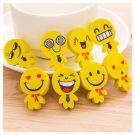 Datum konání: 7. 2. 2019 - 2. 5. 2019 začátek od 14:00Místo konání: Centrum Na Fialce Říčany, Mánesova 2530/3a, 25101 ŘíčanyTyp akce: ostatníOrganizátor: Centrum |na FialceDoba trvání: 84.0 dníPlné vstupné: 800 Kč							Snížené vstupné: 400 KčPoznámka: 100 - jednorázové vstupnéhttps://www.nafialce.cz/prednaskove-cykly               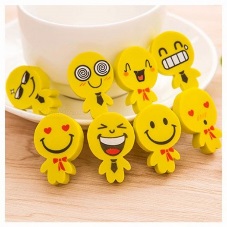 http://www.laduv-kraj.cz/kalendar-akci-2/osobnosti-naseho-regionu-cyklus-prenasek-centra-celozivotniho-vzdelavani-119_172cs.html